Alle Infos auf einen Blick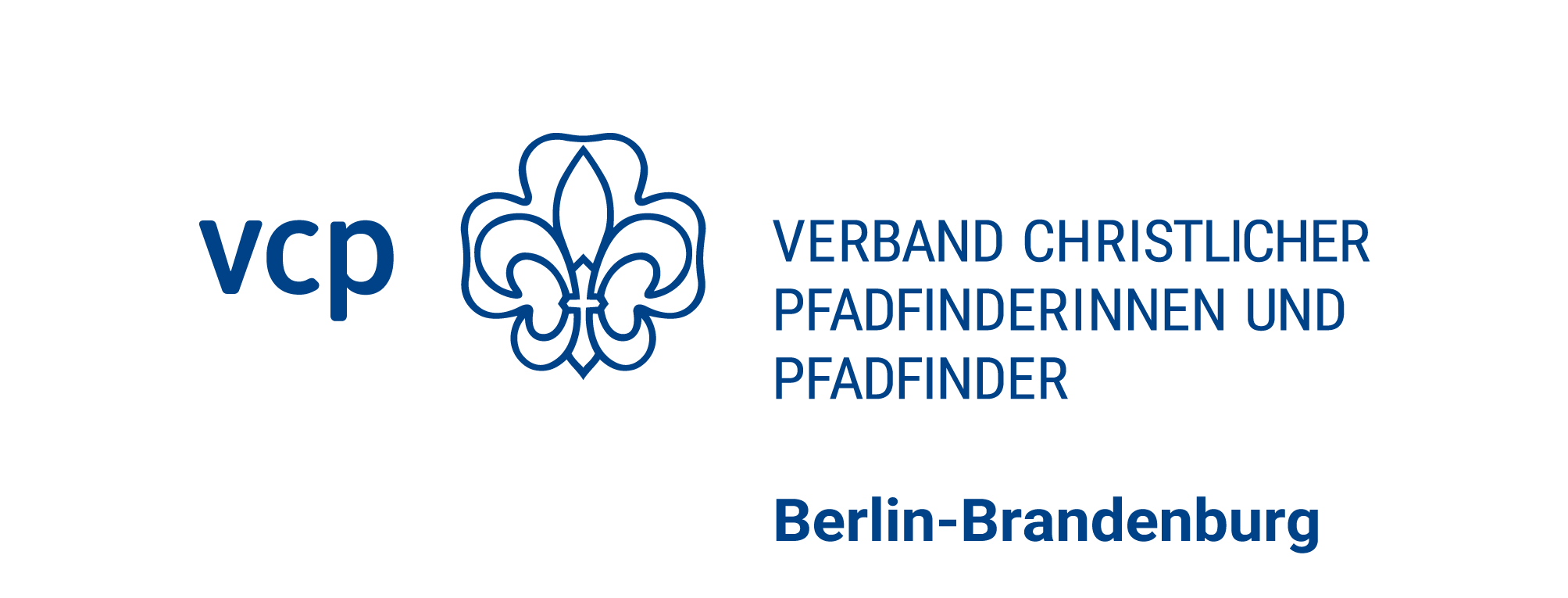 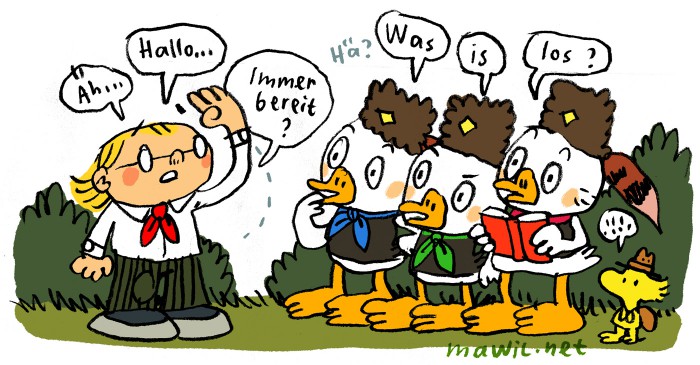 Eine Veranstaltung des VCP Berlin-Brandenburg und des VCP Berlin-Brandenburg e.V.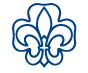 